Здравствуйте дорогие родители и ребята! 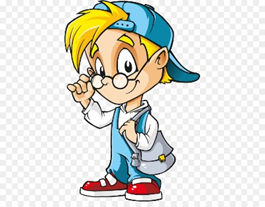 Я, Почемучка подготовил для вас увлекательный мир литературы.Книга –источник знаний, читайте и узнавайте много нового.На данном сайте вы легко найдете сказки истихи по правилам ПДД Школа дорожных наук для детей и взрослыхЧитаем вместе http://pasha00.blogspot.com/p/blog-page_98.htmlПравила дорожного движенияА. Дорохов «Зелёный…Жёлтый…Красный!» А. Иванов «Как неразлучные друзья дорогу переходили».Г.Глушнёв «Тучи»З.М. Ильин, Е. Сегал «Машины на нашей улице».Н. Калинина «Как ребята переходили улицу».С. Михалков «Дядя Стёпа – милиционер», «Моя улица».И. Серяков «Улица, где все спешат»; М. Коршунов «Едет, спешит мальчик»,«История человечества» Б.Житков И.Калинина «Как ребята переходили улицу»Заучивание С. Михалков «Должен помнить пешеход: перекресток-переход»,